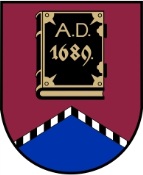 ALŪKSNES NOVADA PAŠVALDĪBAS DOMEFINANŠU KOMITEJADĀRZA IELĀ 11, ALŪKSNĒ, ALŪKSNES NOVADĀ, LV – 4301, TĀLRUNIS 64381496, E - PASTS: dome@aluksne.lvAlūksnēSĒDES PROTOKOLS2023. gada 20. jūlijā							        	          	Nr. 9Atklāta sēde sasaukta un sākta plkst. 10.00, Dārza ielā 11, Alūksnē, Alūksnes novadā zālē 1.stāvā, sēde slēgta plkst. 10.30Sēdi vada Alūksnes novada pašvaldības domes priekšsēdētājs Dzintars ADLERSSēdi protokolē Alūksnes novada pašvaldības Centrālās administrācijas domes sekretāre Everita BALANDESēdei tiek veikts audioierakstsSēdē piedalās komitejas locekļi:Dzintars ADLERSArturs DUKULISAivars FOMINSModris LAZDEKALNSModris RAČIKSJānis SADOVŅIKOVS	Jānis SKULTEDruvis TOMSONSSēdē piedalās uzaicinātie un interesenti:Evita APLOKA, Ingus BERKULIS, Sanita BĒRZIŅA, Valentīna FEDOTOVA, Kristīne LĀCE, Viola LĀCE, Rimma MELLENBERGA, Monta MELZOBA,  Daiga NEIBERGA, Evita ŅEDAIVODINA, Matīss PŪPOLS,  Ilze POSTA, Inese RANDA, Līga TOMSONE, Reinis VĀRTUKAPTEINIS, Inese ZĪMELE-JAUNIŅADz.ADLERS	atklāj komitejas sēdi (pielikumā izsludinātā darba kārtība uz 1 lapas) un aicina iekļaut darba kārtībā trīs papildu darba kārtības jautājumus (pielikumā uz 1 lapas).Precizētā darba kārtība:Par Alūksnes novada pašvaldības nekustamā īpašuma “Seda 2” - 7, Liepnā, Liepnas pagastā, Alūksnes novadā atsavināšanu. Par Alūksnes novada pašvaldības nekustamā īpašuma Helēnas ielā 28-38, Alūksnē, Alūksnes novadā atsavināšanu. Par nekustamā īpašuma “Cielaviņas”, Liepnā, Liepnas pagastā, Alūksnes novadā daļas nodošanu bez atlīdzības valsts īpašumā. Par Investīciju plāna 2022.-2027. gadam aktualizēšanu. Par projektu “Pils ielas (posmā no Kolberģa ielas līdz Kalnadruvu ielai) pārbūve”. Par saistošo noteikumu Nr. _/2023 “Par ēdināšanas pakalpojuma maksas atvieglojumiem Alūksnes novada pašvaldības izglītības iestādēs” izdošanu. Par saistošo noteikumu Nr. _/2023 “Grozījumi Alūksnes novada pašvaldības domes 2023. gada 30. marta saistošajos noteikumos Nr. 3/2023 “Par maznodrošinātas mājsaimniecības ienākumu sliekšņa noteikšanu Alūksnes novadā” izdošanu. Par pašvaldības stipendijas piešķiršanu R.Teicim. Par maksas noteikšanu Dienas aprūpes centra “Saules stars” sociālajam pakalpojumam. Par maksas noteikšanu sociālajam pakalpojumam “Specializētās darbnīcas”. Par maksas noteikšanu Dienas aprūpes centra “Saules zaķi” sociālajam pakalpojumam. Par grozījumu Alūksnes novada pašvaldības domes 2014. gada 25. septembra lēmumā Nr. 365 “Par Alūksnes Sporta skolas sniegtajiem maksas pakalpojumiem”. Par ēdināšanas pakalpojuma maksu Alsviķu pirmsskolas izglītības iestādē “Saulīte”. Par grozījumiem Alūksnes novada pašvaldības domes 29.12.2022. lēmumā Nr. 478 “Par amata vietām un atlīdzību Alsviķu pirmsskolas izglītības iestādei “Saulīte””. Par līdzekļu izdalīšanu no budžeta līdzekļiem neparedzētiem gadījumiem pedagogu darba samaksas un valsts sociālās apdrošināšanas obligāto iemaksu palielinājumam. Par līdzekļu pārkārtošanu Ziemeru pamatskolai diagonālā pacēlāja iegādei. Par saistošo noteikumu Nr. _/2023 “Par grozījumiem Alūksnes novada pašvaldības domes 2023. gada 30. marta saistošajos noteikumos Nr. 1/2023 “Par Alūksnes novada pašvaldības budžetu 2023. gadam”” izdošanu.Par līdzekļu izdalīšanu no atsavināšanas procesā iegūtajiem līdzekļiem Alūksnes Sporta skolai. Par līdzekļu izdalīšanu no atsavināšanas procesā iegūtajiem līdzekļiem Alūksnes novada Kultūras centram.Par grozījumiem Alūksnes novada pašvaldības domes 30.05.2022. lēmumā Nr. 228 “Par amata vietām un atlīdzību Alūksnes novada Sociālo lietu pārvaldei”.Par grozījumiem Alūksnes novada pašvaldības domes 30.05.2022. lēmumā Nr. 230 “Par amata vietām un atlīdzību Centrālajai administrācijai”.Par Alūksnes novada pašvaldības nekustamā īpašuma “Seda 2” - 7, Liepnā, Liepnas pagastā, Alūksnes novadā atsavināšanuZiņo: Dz.ADLERS (pielikumā lēmuma projekts uz 1 lapas un dzīvokļa īrnieka iesnieguma kopija ar pielikumiem uz 7 lapām).Finanšu komitejas locekļi, atklāti balsojot, “par” – 8 (Dz.ADLERS, A.DUKULIS, A.FOMINS, M.LAZDEKALNS, M.RAČIKS, J.SADOVŅIKOVS, J.SKULTE, D.TOMSONS), “pret” – nav, “atturas” – nav, nolemj:Atbalstīt sagatavoto lēmuma projektu un virzīt to izskatīšanai domes sēdē.Par Alūksnes novada pašvaldības nekustamā īpašuma Helēnas ielā 28-38, Alūksnē, Alūksnes novadā atsavināšanu.Ziņo: Dz.ADLERS (pielikumā lēmuma projekts uz 1 lapas un dzīvokļa īrnieka iesnieguma kopija ar pielikumiem uz 11 lapām).Finanšu komitejas locekļi, atklāti balsojot, “par” – 8 (Dz.ADLERS, A.DUKULIS, A.FOMINS, M.LAZDEKALNS, M.RAČIKS, J.SADOVŅIKOVS, J.SKULTE, D.TOMSONS), “pret” – nav, “atturas” – nav, nolemj:Atbalstīt sagatavoto lēmuma projektu un virzīt to izskatīšanai domes sēdē.Par nekustamā īpašuma “Cielaviņas”, Liepnā, Liepnas pagastā, Alūksnes novadā daļas nodošanu bez atlīdzības valsts īpašumāZiņo: Dz.ADLERS (pielikumā lēmuma projekts ar pielikumu uz 3 lapām un Nodrošinājuma valsts aģentūras iesniegums uz 2 lapām).Finanšu komitejas locekļi, atklāti balsojot, “par” – 8 (Dz.ADLERS, A.DUKULIS, A.FOMINS, M.LAZDEKALNS, M.RAČIKS, J.SADOVŅIKOVS, J.SKULTE, D.TOMSONS), “pret” – nav, “atturas” – nav,  nolemj:Atbalstīt sagatavoto lēmuma projektu un virzīt to izskatīšanai domes sēdē.Par Investīciju plāna 2022.-2027. gadam aktualizēšanuZiņo: Dz.ADLERS (pielikumā lēmuma projekts ar pielikumu uz 2 lapām).Finanšu komitejas locekļi, atklāti balsojot, “par” – 8 (Dz.ADLERS, A.DUKULIS, A.FOMINS, M.LAZDEKALNS, M.RAČIKS, J.SADOVŅIKOVS, J.SKULTE, D.TOMSONS), “pret” – nav, “atturas” – nav, nolemj:Atbalstīt sagatavoto lēmuma projektu un virzīt to izskatīšanai domes sēdē.Par projektu “Pils ielas (posmā no Kolberģa ielas līdz Kalnadruvu ielai) pārbūve”Ziņo: Dz.ADLERS (pielikumā lēmuma projekts uz 1 lapas un papildu informācija uz 13 lapām).Finanšu komitejas locekļi, atklāti balsojot, “par” – 8 (Dz.ADLERS, A.DUKULIS, A.FOMINS, M.LAZDEKALNS, M.RAČIKS, J.SADOVŅIKOVS, J.SKULTE, D.TOMSONS), “pret” – nav, “atturas” – nav, nolemj:Atbalstīt sagatavoto lēmuma projektu un virzīt to izskatīšanai domes sēdē.Par saistošo noteikumu Nr. _/2023 “Par ēdināšanas pakalpojuma maksas atvieglojumiem Alūksnes novada pašvaldības izglītības iestādēs” izdošanuZiņo: Dz.ADLERS (pielikumā lēmuma projekts un saistošie noteikumi ar paskaidrojuma rakstu uz 5 lapām).A.DUKULIS		jautā, vai pašvaldības	līdzfinansējums paliek nemainīgs.E.ŅEDAIVODINA	paskaidro, ka noteikumos atvieglojuma apmērs netiek mainīts. Informē, ka, ņemot vērā Sociālās, izglītības un kultūras komitejas ierosinājumu, ir precizēts punkts par atvieglojumu izglītojamajiem, kas apgūst speciālās izglītības programmu, kā arī paskaidrojuma rakstā ir aprakstīta formulas pielietošana.I.BERKULIS	informē, ka atkārtoti ir izsludināta iepirkuma procedūra pilsētas skolu ēdināšanas pakalpojumam. Norāda, ka tikai pēc izmaksu zināšanas varēs domāt par pašvaldības atbalstu. Domā, ka tas varētu būt uz nākošā gada budžetu.A.DUKULIS	atgādina, ka skolu reformas laikā tika solīts izskatīt jautājumu par brokastu piešķiršanu par brīvu.Dz.ADLERS	informē, ka par to vēl tiks diskutēts.A.DUKULIS	secina, ka šie noteikumi ir uz četriem mēnešiem, bet par nākamā gada atvieglojumiem tiks lemts, kad būs skaidrs finansējums.E.ŅEDAIVODINA	paskaidro, ka šie noteikumi tiek apstiprināti no jauna, pamatojoties uz normatīvo aktu izmaiņām. Informē, ka par nākotni tiks lemts pie nākamā gada budžeta apstiprināšanas.M.LAZDEKALNS	jautā, vai nākotnē pašvaldības līdzfinansējuma daļu nevar noteikt procentos no minimālās mēnešalgas. Paskaidro, ka, ja valstī kaut kas mainīsies, arī noteikumi automātiski mainītos.Dz.ADLERS	atbild, ka nē. Paskaidro, ka bieži vien daudz kas valstī mainās, bet tas nenozīmē, ka mainās pašvaldības budžets. Finanšu komitejas locekļi, atklāti balsojot, “par” – 8 (Dz.ADLERS, A.DUKULIS, A.FOMINS, M.LAZDEKALNS, M.RAČIKS, J.SADOVŅIKOVS, J.SKULTE, D.TOMSONS), “pret” – nav, “atturas” – nav,  nolemj:Atbalstīt sagatavoto lēmuma projektu un virzīt to izskatīšanai domes sēdē.Par saistošo noteikumu Nr. _/2023 “Grozījumi Alūksnes novada pašvaldības domes 2023. gada 30. marta saistošajos noteikumos Nr.3/2023 “Par maznodrošinātas mājsaimniecības ienākumu sliekšņa noteikšanu Alūksnes novadā” izdošanuZiņo: Dz.ADLERS (pielikumā lēmuma projekts un saistošie noteikumi ar paskaidrojuma rakstu uz 4 lapām).Finanšu komitejas locekļi, atklāti balsojot, “par” – 8 (Dz.ADLERS, A.DUKULIS, A.FOMINS, M.LAZDEKALNS, M.RAČIKS, J.SADOVŅIKOVS, J.SKULTE, D.TOMSONS), “pret” – nav, “atturas” – nav, nolemj:Atbalstīt sagatavoto lēmuma projektu un virzīt to izskatīšanai domes sēdē.Par pašvaldības stipendijas piešķiršanu R.TeicimZiņo: Dz.ADLERS (pielikumā lēmuma projekts uz 1 lapas).Finanšu komitejas locekļi, atklāti balsojot, “par” – 8 (Dz.ADLERS, A.DUKULIS, A.FOMINS, M.LAZDEKALNS, M.RAČIKS, J.SADOVŅIKOVS, J.SKULTE, D.TOMSONS), “pret” – nav, “atturas” – nav, nolemj:Atbalstīt sagatavoto lēmuma projektu un virzīt to izskatīšanai domes sēdē.Par maksas noteikšanu Dienas aprūpes centra “Saules stars” sociālajam pakalpojumamZiņo: Dz.ADLERS (pielikumā lēmuma projekts uz 1 lapas un informācija par maksas noteikšanu uz 3 lapām).Finanšu komitejas locekļi, atklāti balsojot, “par” – 8 (Dz.ADLERS, A.DUKULIS, A.FOMINS, M.LAZDEKALNS, M.RAČIKS, J.SADOVŅIKOVS, J.SKULTE, D.TOMSONS), “pret” – nav, “atturas” – nav, nolemj:Atbalstīt sagatavoto lēmuma projektu un virzīt to izskatīšanai domes sēdē.Par maksas noteikšanu sociālajam pakalpojumam “Specializētās darbnīcas”Ziņo: Dz.ADLERS (pielikumā lēmuma projekts uz 1 lapas un informācija par maksas noteikšanu uz 2 lapām).Finanšu komitejas locekļi, atklāti balsojot, “par” – 8 (Dz.ADLERS, A.DUKULIS, A.FOMINS, M.LAZDEKALNS, M.RAČIKS, J.SADOVŅIKOVS, J.SKULTE, D.TOMSONS), “pret” – nav, “atturas” – nav, nolemj:Atbalstīt sagatavoto lēmuma projektu un virzīt to izskatīšanai domes sēdē.Par maksas noteikšanu Dienas aprūpes centra “Saules zaķi” sociālajam pakalpojumamZiņo: Dz.ADLERS (pielikumā lēmuma projekts uz 1 lapas un informācija par maksas noteikšanu uz 2 lapām).Finanšu komitejas locekļi, atklāti balsojot, “par” – 8 (Dz.ADLERS, A.DUKULIS, A.FOMINS, M.LAZDEKALNS, M.RAČIKS, J.SADOVŅIKOVS, J.SKULTE, D.TOMSONS), “pret” – nav, “atturas” – nav, nolemj:Atbalstīt sagatavoto lēmuma projektu un virzīt to izskatīšanai domes sēdē.Par grozījumu Alūksnes novada pašvaldības domes 2014. gada 25. septembra lēmumā Nr. 365 “Par Alūksnes Sporta skolas sniegtajiem maksas pakalpojumiem”Ziņo: Dz.ADLERS (pielikumā lēmuma projekts uz 1 lapas un maksas pakalpojumu izcenojuma aprēķins uz 1 lapas).Finanšu komitejas locekļi, atklāti balsojot, “par” – 8 (Dz.ADLERS, A.DUKULIS, A.FOMINS, M.LAZDEKALNS, M.RAČIKS, J.SADOVŅIKOVS, J.SKULTE, D.TOMSONS), “pret” – nav, “atturas” – nav, nolemj:Atbalstīt sagatavoto lēmuma projektu un virzīt to izskatīšanai domes sēdē.Par ēdināšanas pakalpojuma maksu Alsviķu pirmsskolas izglītības iestādē “Saulīte”Ziņo: Dz.ADLERS (pielikumā lēmuma projekts uz 1 lapas un maksas pakalpojumu izcenojuma aprēķins uz 12 lapām).Finanšu komitejas locekļi, atklāti balsojot, “par” – 8 (Dz.ADLERS, A.DUKULIS, A.FOMINS, M.LAZDEKALNS, M.RAČIKS, J.SADOVŅIKOVS, J.SKULTE, D.TOMSONS), “pret” – nav, “atturas” – nav, nolemj:Atbalstīt sagatavoto lēmuma projektu un virzīt to izskatīšanai domes sēdē.Par grozījumiem Alūksnes novada pašvaldības domes 29.12.2022. lēmumā Nr. 478 “Par amata vietām un atlīdzību Alsviķu pirmsskolas izglītības iestādei “Saulīte””Ziņo: Dz.ADLERS (pielikumā lēmuma projekts uz 1 lapas un papildu informācija uz 2 lapām).Finanšu komitejas locekļi, atklāti balsojot, “par” – 8 (Dz.ADLERS, A.DUKULIS, A.FOMINS, M.LAZDEKALNS, M.RAČIKS, J.SADOVŅIKOVS, J.SKULTE, D.TOMSONS), “pret” – nav, “atturas” – nav, nolemj:Atbalstīt sagatavoto lēmuma projektu un virzīt to izskatīšanai domes sēdē.Par līdzekļu izdalīšanu no budžeta līdzekļiem neparedzētiem gadījumiem pedagogu darba samaksas un valsts sociālās apdrošināšanas obligāto iemaksu palielinājumamZiņo: Dz.ADLERS (pielikumā lēmuma projekts ar pielikumu uz 2 lapām un papildu informācija uz 2 lapām).Uzdod jautājumu A.DUKULIS, atbild E.ŅEDAIVODINA.Finanšu komitejas locekļi, atklāti balsojot, “par” – 8 (Dz.ADLERS, A.DUKULIS, A.FOMINS, M.LAZDEKALNS, M.RAČIKS, J.SADOVŅIKOVS, J.SKULTE, D.TOMSONS), “pret” – nav, “atturas” – nav, nolemj:Atbalstīt sagatavoto lēmuma projektu un virzīt to izskatīšanai domes sēdē.Par līdzekļu pārkārtošanu Ziemeru pamatskolai diagonālā pacēlāja iegādeiZiņo: Dz.ADLERS (pielikumā lēmuma projekts uz 1 lapas, Ziemeru pamatskolas iesniegums ar pielikumu uz 3 lapām un Alūksnes novada pašvaldības domes 29.06.2023. lēmuma Nr. 199 kopija uz 1 lapas).Finanšu komitejas locekļi, atklāti balsojot, “par” – 8 (Dz.ADLERS, A.DUKULIS, A.FOMINS, M.LAZDEKALNS, M.RAČIKS, J.SADOVŅIKOVS, J.SKULTE, D.TOMSONS), “pret” – nav, “atturas” – nav, nolemj:Atbalstīt sagatavoto lēmuma projektu un virzīt to izskatīšanai domes sēdē.I.BERKULIS	informē, ka uz domes sēdi tiks sagatavots lēmuma projekts par finansējuma izdalīšanu Ziemeru pamatskolas garderobes aprīkojumam. Par saistošo noteikumu Nr._/2023 “Par grozījumiem Alūksnes novada pašvaldības domes 2023. gada 30. marta saistošajos noteikumos Nr. 1/2023 “Par Alūksnes novada pašvaldības budžetu 2023. gadam”” izdošanuZiņo: Dz.ADLERS (pielikumā lēmuma projekts un saistošie noteikumi ar pielikumiem uz 30 lapām).A.DUKULIS		jautā, vai pašvaldībai vēl pastāv aizņemšanās iespēja.E.ŅEDAIVODINA	atbild, ka aizņemšanās iespējas pastāv Eiropas Savienības projektu finansēšanai. Informē, ka dotajā brīdī pašvaldībai ir saistības 18,55% no pašvaldības budžeta bez mērķdotācijām un iemaksām pašvaldību finanšu izlīdzināšanas fondā.Notiek diskusija par pašvaldības saistībām, kurā piedalās A.DUKULIS un E.ŅEDAIVODINA.E.ŅEDAIVODINA	lūdz atļauju līdz domes sēdei papildināt budžeta grozījumus.Finanšu komitejas locekļi, atklāti balsojot, “par” – 6 (Dz.ADLERS, A.FOMINS, M.RAČIKS, J.SADOVŅIKOVS, J.SKULTE, D.TOMSONS), “pret” – nav, “atturas” – 2 (A.DUKULIS, M.LAZDEKALNS), nolemj:Atbalstīt sagatavoto lēmuma projektu un virzīt to izskatīšanai domes sēdē.Par līdzekļu izdalīšanu no atsavināšanas procesā iegūtajiem līdzekļiem  Alūksnes Sporta skolaiZiņo: Dz.ADLERS (pielikumā lēmuma projekts uz 1 lapas un Alūksnes Sporta skolas iesniegums ar pielikumu uz 2 lapām).Finanšu komitejas locekļi, atklāti balsojot, “par” – 8 (Dz.ADLERS, A.DUKULIS, A.FOMINS, M.LAZDEKALNS, M.RAČIKS, J.SADOVŅIKOVS, J.SKULTE, D.TOMSONS), “pret” – nav, “atturas” – nav, nolemj:Atbalstīt sagatavoto lēmuma projektu un virzīt to izskatīšanai domes sēdē.Par līdzekļu izdalīšanu no atsavināšanas procesā iegūtajiem līdzekļiem  Alūksnes novada Kultūras centramZiņo: Dz.ADLERS (pielikumā lēmuma projekts uz 1 lapas un Alūksnes novada Kultūras centra iesniegums ar pielikumu uz 3 lapām).A.DUKULIS	piekrīt, ka jumts ir jāsakārto. Norāda, ka finansējums nav paredzēts kabelim, kas iekļauts tāmē. Izsaka priekšlikumu paredzēt finansējumu arī kabelim. Uzskata, ka, neparedzot finansējumu kabelim, problēma tiks atrisināta tikai daļēji un pie šī jautājuma būs jāatgriežas. S.BĒRZIŅA	uzskata, ka minētais kabelis būs nepieciešams, jo bez tā plānotie remontdarbi nebūs efektīvi un ilglaicīgi. Paskaidro, ka aptuvenā summa kabelim, ko piedāvā  būvnieks pie kopējās tāmes, ir 6 000 EUR, bet ir uzrunāts vēl cits  būvnieks, kurš iesniegs savu aprēķinu. Piekrīt, ka par finansējumu kabelim var lemt tagad, lai augustā nebūtu jāatgriežas pie jautājuma par finansējuma piešķiršanu. D.TOMSONS	informē, ka risinājums, kas šobrīd tiek piedāvāts ir tāds, ka ar to vajadzētu pietikt, lai iztiktu bez kabeļa. Uzskata, ka labāk ir nopirkt kabeli tikai brīdī, ja to tiešām vajadzēs, nevis iztērēt naudu tagad. Norāda, ka kabeļa darbināšana būs lieki elektrības izdevumi. Paskaidro, ka, ja būs nepieciešams kabelis, to varēs ieklāt nākošajā kārtā. A.DUKULIS	atgādina par šādu jautājumu saistībā ar pili. Dz.ADLERS	atbild, ka šeit ir cits gadījums, bet pilij ir jātīra sniegs no jumta.  Informē, ka, ja pēc remonta būs nepieciešams elektriskai paklājs, kurš kausē sniegu, tad tam tiks piešķirts finansējums.  Paskaidro, ka to var izdarīt secīgi. D.TOMSONS	norāda, ka speciālisti to iesaka darīt pa kārtām.Finanšu komitejas locekļi, atklāti balsojot, “par” – 8 (Dz.ADLERS, A.DUKULIS, A.FOMINS, M.LAZDEKALNS, M.RAČIKS, J.SADOVŅIKOVS, J.SKULTE, D.TOMSONS), “pret” – nav, “atturas” – nav, nolemj:Atbalstīt sagatavoto lēmuma projektu un virzīt to izskatīšanai domes sēdē.Par grozījumiem Alūksnes novada pašvaldības domes 30.05.2022. lēmumā Nr. 228 “Par amata vietām un atlīdzību Alūksnes novada Sociālo lietu pārvaldei”Ziņo: Dz.ADLERS (pielikumā lēmuma projekts uz 1 lapas un papildu informācija uz 5 lapām).Finanšu komitejas locekļi, atklāti balsojot, “par” – 8 (Dz.ADLERS, A.DUKULIS, A.FOMINS, M.LAZDEKALNS, M.RAČIKS, J.SADOVŅIKOVS, J.SKULTE, D.TOMSONS), “pret” – nav, “atturas” – nav, nolemj:Atbalstīt sagatavoto lēmuma projektu un virzīt to izskatīšanai domes sēdē.Par grozījumiem Alūksnes novada pašvaldības domes 30.05.2022. lēmumā Nr.230 “Par amata vietām un atlīdzību Centrālajai administrācijai”Ziņo: Dz.ADLERS (pielikumā lēmuma projekts uz 2 lapām, papildu informācija uz 3 lapām un Centrālās administrācijas Grāmatvedības iesniegumu ar pielikumu uz 5 lapām).A.DUKULIS	jautā, vai atalgojums tiek palielināts konkrētam cilvēkam, vai amata vietai.V.FEDOTOVA	atbild, ka tiek izvērtēts konkrēts amats un tam esošie amata pienākumi. Finanšu komitejas locekļi, atklāti balsojot, “par” – 8 (Dz.ADLERS, A.DUKULIS, A.FOMINS, M.LAZDEKALNS, M.RAČIKS, J.SADOVŅIKOVS, J.SKULTE, D.TOMSONS), “pret” – nav, “atturas” – nav, nolemj:Atbalstīt sagatavoto lēmuma projektu un virzīt to izskatīšanai domes sēdē.Sēde slēgta plkst. 10.30.Sēdes ziņojumi, priekšlikumi, komentāri, diskusijas atspoguļoti sēdes audio ierakstā.Sēdes protokols parakstīts 2023. gada 25. jūlijā.Sēdi vadīja									         Dz.ADLERSSēdi protokolēja								       E.BALANDE